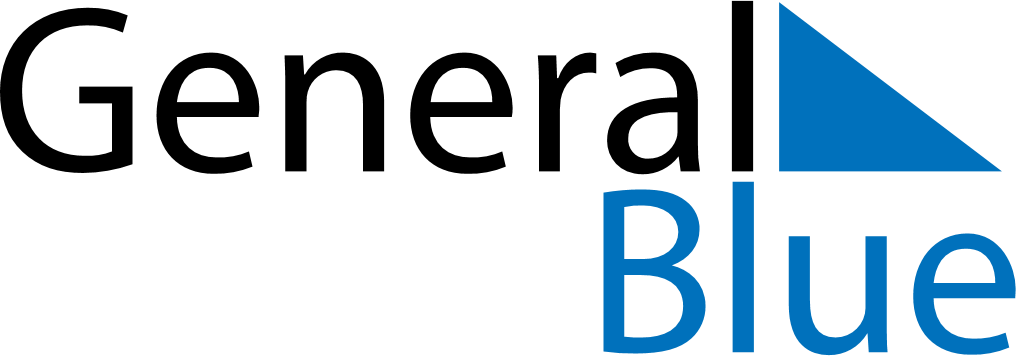 September 2021September 2021September 2021September 2021EthiopiaEthiopiaEthiopiaMondayTuesdayWednesdayThursdayFridaySaturdaySaturdaySunday123445678910111112New Year’s DayNew Year’s Day1314151617181819202122232425252627282930Finding of the True Cross